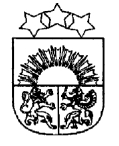 LATVIJAS  REPUBLIKA  KRĀSLAVAS  NOVADSKRĀSLAVAS  NOVADA  DOMEReģ. Nr. 90001267487Rīgas iela 51, Krāslava, Krāslavas nov., LV-5601. Tālrunis +371 65624383, fakss +371 65681772e-pasts: dome@kraslava.lvKrāslavāSĒDES  PROTOKOLS2013.gada 11.jūlijā		                                  				     	 Nr.9Sēde sasaukta	 Krāslavas novada domē, 		 Rīgas ielā 51, Krāslavā, plkst.1400Sēdi atklāj plkst.1400Sēdi vada 	– domes priekšsēdētājs Gunārs UpenieksProtokolē 	– lietvede Ārija LeonovičaPiedalās 	  Deputāti: Vitālijs Aišpurs, Vjačeslavs Aprups, Jāzeps  Dobkevičs, Raimonds Kalvišs, AivarsKrūmiņš, Viktorija Lene, Antons Ļaksa, Viktors Moisejs, Jānis Tukāns, Gunārs Upenieks, Viktorija Vengreviča, Ēriks Zaikovskis Nepiedalās – Aleksandrs Jevtušoks (komandējumā), Artis Konošonoks (komandējumā), Francis Zalbovičs (komandējumā)Pašvaldības administrācijas darbinieki un interesenti: J.Geiba (izpilddirektors), J.Mančinskis (izpilddirektora vietnieks), I.Danovska (būvvaldes vadītāja, arhitekte), I.Skerškāns (zemes lietu speciālists) A.Skerškāns (vecākais juriskonsults), E.Ciganovičs (juriskonsults), V.Aišpurs (administratīvās nodaļas vadītājs), E.Škutāne („Krāslavas Vēstis” redaktore), V.Bārtule (pašvaldības iestādes „Sociālais dienests” vadītāja), S.Molotoka (LSK), I.Kavinska (sabiedrisko attiecību speciāliste) DARBA KĀRTĪBAPar pašvaldības dalību projektā „Mēs kopā dzīvojam mūsu valstī”Zemes jautājumiAdresācijas jautājumiPar dzīvokļa Nr.72, Raiņa ielā 11, Krāslavā, izīrēšanu Par komisiju izveidošanu un apstiprināšanuPar komiteju izveidošanu1.§Par pašvaldības dalību projektā „Mēs kopā dzīvojam mūsu valstī”Ziņo: G.Upenieks, S.Molotoka (LSK)Debatēs piedalās: A.KrūmiņšVārdiski un atklāti  balsojot: par	-  V.Aišpurs, V.Aprups, J.Dobkevičs, R.Kalvišs, A.Krūmiņš, V.Lene, A.Ļaksa, V.Moisejs, J.Tukāns, G.Upenieks, V.Vengreviča, Ē.Zaikovskis pret	-  navatturas - navAr 12 balsīm  „par” ; „pret” – nav, „atturas” –nav,  Krāslavas novada dome nolemj:	Pilnvarot Krāslavas novada domes priekšsēdētāju Gunāru Upenieku parakstīt Partnerības apliecinājumu projektam „Mēs kopā dzīvojam mūsu valstī”(pielikumā - makroprojekta iesnieguma 1.daļa)Lēmuma projekta sagatavotājsLatvijas Sarkanais krusts2.§Zemes jautājumiZiņo: G.Upenieks, I.Skerškāns (zemes lietu speciālists)Vārdiski un atklāti  balsojot: par	-  V.Aišpurs, V.Aprups, J.Dobkevičs, R.Kalvišs, A.Krūmiņš, V.Lene, A.Ļaksa, V.Moisejs, J.Tukāns, G.Upenieks, V.Vengreviča, Ē.Zaikovskis pret	-  navatturas - navAr 12 balsīm  „par” ; „pret” – nav, „atturas” –nav,  Krāslavas novada dome nolemj:1. Sakarā ar Borisa A[..] nāvi, lauzt 25.04.2007. Aulejas pagasta lauku apvidus zemes nomas līgumu Nr.A2007/4. Izbeigt Borisam A[..], personas kods [..], nomas tiesības uz zemes vienību ar kadastra apzīmējumu 6048-001-0132 Krāslavas novada Aulejas pagastā.2. Pamatojoties uz Aleksandra V[..] 02.05.2013.iesniegumu, iznomāt Aleksandram V[..], personas kods [..], dzīvo Krāslavas novadā, [..]”, Krāslavas novada pašvaldībai piekritīgo zemesgabalu 1,3 ha platībā ar kadastra Nr.6048-001-0132, kā arī zemes reformas pabeigšanai paredzēto zemesgabalu 4,7 ha platībā ar kadastra Nr.6048-001-3131 Krāslavas novada Aulejas pagastā uz 5 gadiem, nosakot nomas maksu par zemesgabalu ar kadastra Nr.6048-001-0132 1,5% apmērā no zemes kadastrālās vērtības gadā, piemērojot koeficientu 1,5 sakarā ar to, ka uz zemesgabala atrodas būves, kuras ir ierakstāmas, bet nav ierakstītas zemesgrāmatā, saskaņā ar MK noteikumu Nr.735 „Noteikumi par publiskas personas zemes nomu” 7.2.punktu, 9.1.punktu, bet par zemesgabalu ar kadastra Nr.6048-001-3131 0,5% apmērā no zemes kadastrālās vērtības gadā, saskaņā ar MK noteikumu Nr.735 „Noteikumi par publiskas personas zemes nomu” 18.1.punktu. Zemesgabalu lietošanas mērķis – zeme, uz kuras galvenā saimnieciskā darbība ir lauksaimniecība (kods 0101). Uz zemesgabala ar kadastra Nr.6048-001-0132 atrodas Aleksandra V[..] valdījuma esošas būves saskaņā ar Aulejas pagasta pārvaldes 21.05.2013.izziņu Nr.1-9/13. Noteikt, ka nomas tiesības uz zemes gabalu ar kadastra Nr.6048-001-3131 var tikt izbeigtas pirms termiņa ja mainās zemes īpašnieks vai valdītājs.3. Sakarā ar zemes iznomāšanu, precizēt Krāslavas novada Robežnieku pagasta zemes vienības ar kadastra apzīmējumu 6086-004-0412 platību, kas saskaņā ar kadastra karti sastāda 0,5 ha.4. Pamatojoties uz Vasilija B[..] 22.05.2013.iesniegumu, pagarināt 2007.gada 29.novembra nomas līgumu Nr.10B ar Vasiliju B[..], personas kods [..], dzīvo Krāslavas novadā, [..], par Krāslavas novada pašvaldībai piekritīgajiem zemesgabaliem 0,5 ha platībā ar kadastra Nr.6086-004-0412, 2,0 ha platībā ar kadastra Nr.6086-004-0864 Krāslavas novada Robežnieku pagastā uz 10 gadiem, nosakot nomas maksu 0,5% apmērā no zemes kadastrālās vērtības gadā, saskaņā ar MK noteikumu Nr.644 „Noteikumi par neizpirktās lauku apvidus zemes nomas līguma noslēgšanas un nomas maksas aprēķināšanas kārtību” 7.punktu. Zemes lietošanas mērķis – zeme, uz kuras galvenā saimnieciskā darbība ir lauksaimniecība (kods 0101).5. Sakarā ar zemes iznomāšanu, precizēt Krāslavas novada Kaplavas pagasta zemes vienības ar kadastra apzīmējumu 6070-005-0069 platību, kas saskaņā ar kadastra karti sastāda 0,1 ha.6. Pamatojoties uz Sņežanas T[..] 06.06.2013.iesniegumu, iznomāt Sņežanai T[..], personas kods [..], dzīvo Krāslavas novadā, [..], Krāslavas novada pašvaldībai piekritīgo zemesgabalu 0,1 ha platībā ar kadastra Nr.6070-005-0069 Krāslavas novada Kaplavas pagastā uz 5 gadiem, nosakot nomas maksu 0,5% apmērā no zemes kadastrālās vērtības gadā, saskaņā ar MK noteikumu Nr.735 „Noteikumi par publiskas personas zemes nomu” 18.1.punktu. Zemes lietošanas mērķis – zeme, uz kuras galvenā saimnieciskā darbība ir lauksaimniecība (kods 0101).7. Pamatojoties uz zemes vienības ar kadastra apzīmējumu 6084-002-0043 lietotāja Mihaila O[..] 17.06.2013.iesniegumu, precizēt zemesgabalu ar kadastra Nr.6084-002-0043 un 6084-002-0142 konfigurāciju saskaņā ar grafisko pielikumu. Precizēt Krāslavas novada Piedrujas pagasta zemesgabala ar kadastra Nr.6084-002-0043 platību, kas sastāda 2,5 ha. Precizēt Krāslavas novada Piedrujas pagasta zemesgabala ar kadastra Nr.6084-002-0142 platību, kas sastāda 4,4 ha.8. Pamatojoties uz Valērija R[..], Oskara L[..], Jura G[..] un Aigara K[..] 20.06.2013. iesniegumu, sakarā ar ēku un būvju īpašuma reģistrāciju zemesgrāmatā, noteikt Valērijam R[..], personas kods [..], dzīvo Krāslavā, [..], Oskaram L[..], personas kods [..], dzīvo Krāslavas novadā, [..], Jurim G[..], personas kods [..], dzīvo Krāslavā, [..], Aigaram K[..], personas kods [..], dzīvo Krāslavā, [..], piederošā garāžu korpusa Krāslavā, Rīgas ielā 173 uzturēšanai un nostiprināšanai zemesgrāmatā zemesgabalu 0,0761 ha (761 m2) platībā, saskaņā ar grafisko pielikumu. Garāžu korpuss atrodas uz zemes vienības ar kadastra apzīmējumu 6001-003-0178.9. Pamatojoties uz Gaļinas V[..] 20.06.2013.iesniegumu, grozīt 27.04.2012. Ūdrīšu pagasta lauku apvidus zemes nomas līgumu Nr.212. Izbeigt Gaļinai V[..], personas kods [..], nomas tiesības uz zemes vienības ar kadastra apzīmējumu 6096-007-0151 daļu 1,0 ha platībā saskaņā ar grafisko pielikumu.10. Saskaņā ar likuma „Par valsts un pašvaldību zemes īpašuma tiesībām un to nostiprināšanu zemesgrāmatās” 3.panta piektās daļas 2.punktu, sakarā ar to, ka Valsts un pašvaldību īpašuma privatizācijas un privatizācijas sertifikātu izmantošanas pabeigšanas likuma 25.panta 2.1 daļā noteiktajā termiņā ir noslēgts zemes nomas līgums par lietošanā bijušo zemi, noteikt, ka zemes vienība 5,1 ha platībā ar kadastra apzīmējumu 6062-002-0207 Krāslavas novada Indras pagastā piekrīt Krāslavas novada pašvaldībai.11. Saskaņā ar likuma „Par valsts un pašvaldību zemes īpašuma tiesībām un to nostiprināšanu zemesgrāmatās” 3.panta piektās daļas 2.punktu, sakarā ar to, ka Valsts un pašvaldību īpašuma privatizācijas un privatizācijas sertifikātu izmantošanas pabeigšanas likuma 25.panta 2.1 daļā noteiktajā termiņā ir noslēgts zemes nomas līgums par lietošanā bijušo zemi, noteikt, ka zemes vienība 4,5 ha platībā ar kadastra apzīmējumu 6070-009-0353 Krāslavas novada Kaplavas pagastā piekrīt Krāslavas novada pašvaldībai.12. Sakarā ar to, ka netika izmantotas tiesības noslēgt nomas līgumu par lietošanā bijušo zemi, saskaņā ar likuma „Valsts un pašvaldību īpašuma privatizācijas sertifikātu izmantošanas pabeigšanas likums” 25.panta 2.'daļu noteikt, ka Krāslavas novada Piedrujas pagasta zemes vienības ar kadastra apzīmējumiem 6084-004-0162, 6084-004-0163, 6084-005-0100 ir ieskaitāmas rezerves zemes fondā. Precizēt zemes vienības ar kadastra apzīmējumu 6084-004-0162 platību, kas saskaņā ar kadastra karti sastāda 1,2 ha. Precizēt zemes vienības ar kadastra apzīmējumu 6084-004-0163 platību, kas saskaņā ar kadastra karti sastāda 4,0 ha. Precizēt zemes vienības ar kadastra apzīmējumu 6084-005-0100 platību, kas saskaņā ar kadastra karti sastāda 1,0 ha.13. Saskaņā ar likuma „Par valsts un pašvaldību zemes īpašuma tiesībām un to nostiprināšanu zemesgrāmatās” 3.panta piektās daļas 1.punktu, sakarā ar to, ka zemes vienība ar kadastra apzīmējumu 6084-004-0161 ir apbūvēta, noteikt, ka zemes vienība ar kadastra apzīmējumu 6084-004-0161 Krāslavas novada Piedrujas pagastā piekrīt Krāslavas novada pašvaldībai. Precizēt zemes vienības ar kadastra apzīmējumu 6084-004-0161 platību, kas saskaņā ar kadastra karti sastāda 0,1 ha.14. Pamatojoties uz Eduarda J[..] 20.05.2013.iesniegumu, iznomāt Eduardam J[..], personas kods [..], dzīvo Krāslavas novadā, [..], rezerves zemes fondā ieskaitīto zemesgabalu 1,2 ha platībā ar kadastra Nr.6084-004-0162 Krāslavas novada Piedrujas pagastā uz 5 gadiem, nosakot nomas maksu 0,5% apmērā no zemes kadastrālās vērtības gadā, saskaņā ar MK noteikumu Nr.735 „Noteikumi par publiskas personas zemes nomu” 18.1.punktu. Zemes lietošanas mērķis – zeme, uz kuras galvenā saimnieciskā darbība ir lauksaimniecība (kods 0101). Noteikt, ka pašvaldība var vienpusējā kārtā izbeigt zemes nomas tiesībās uz zemesgabalu ar kadastra Nr.6084-004-0162 gadījumā, ja minētā zemes vienība ir nepieciešama Zemes pārvaldības likumā norādīto mērķu realizācijai.15. Pamatojoties uz Ēvalda T[..] 27.06.2013.iesniegumu, pagarināt nomas līgumu Nr.73/2008/Z ar Ēvaldu T[..], personas kods [..], dzīvo Krāslavas novadā, [..] par Krāslavas novada pašvaldībai piekritīgajiem zemesgabaliem 0,3 ha platībā ar kadastra Nr.6084-002-0126, 1,5 ha platībā ar kadastra Nr.6084-002-0097 Krāslavas novada Piedrujas pagastā ar 2013.gada 02.jūliju uz 10 gadiem, nosakot nomas maksu 0,5% apmērā no zemes kadastrālās vērtības gadā, saskaņā ar MK noteikumu Nr.644 „Noteikumi par neizpirktās lauku apvidus zemes nomas līguma noslēgšanas un nomas maksas aprēķināšanas kārtību” 7.punktu. Zemesgabala ar kadastra Nr.6084-002-0126 lietošanas mērķis – zeme, uz kuras galvenā saimnieciskā darbība ir lauksaimniecība (kods 0101). Zemesgabala ar kadastra Nr.6084-002-0097 lietošanas mērķis – zeme, uz kuras galvenā saimnieciskā darbība ir mežsaimniecība (kods 0201).Lēmuma projekta iesniedzējsDomes priekšsēdētājs G.UpenieksLēmuma projekta sagatavotājsZemes lietu speciālists I.Skerškāns3.§Adresācijas jautājumiZiņo: G.Upenieks, I.Skewrškāns (zemes lietu speciālists)Vārdiski un atklāti  balsojot: par	-  V.Aišpurs, V.Aprups, J.Dobkevičs, R.Kalvišs, A.Krūmiņš, V.Lene, A.Ļaksa, V.Moisejs, J.Tukāns, G.Upenieks, V.Vengreviča, Ē.Zaikovskis pret	-  navatturas - navAr 12 balsīm  „par” ; „pret” – nav, „atturas” –nav,  Krāslavas novada dome nolemj:1. Pamatojoties uz Marijas S[..] 17.06.2013.iesniegumu, sakarā ar zemes īpašuma „Ilzes ezeri”, kadastra Nr.6074-001-0084, sadalīšanu, saskaņā ar 03.11.2009. MK noteikumiem Nr.1269 „Adresācijas sistēmas noteikumi”, piešķirt Krāslavas novada Kombuļu pagasta zemes īpašumam, kura sastāvā ir zemes vienība ar kadastra apzīmējumu 6074-001-0070, jaunu nosaukumu „Ilzītes”.2. Pamatojoties uz Aleksandra V[..] 20.06.2013.iesniegumu, sakarā ar nekustamā īpašuma reģistrāciju zemesgrāmatā, saskaņā ar 03.11.2009. MK noteikumiem Nr.1269 „Adresācijas sistēmas noteikumi”, piešķirt Krāslavas novada Robežnieku pagasta zemes īpašumam, kura sastāvā ir divas zemes vienības ar kadastra apzīmējumiem 6086-008-0029 un 6086-008-0075, nosaukumu „Aleksandri”, kā arī piešķirt zemes vienībai ar kadastra apzīmējumu 6086-008-0029 un ēkām un būvēm uz tās adresi „Aleksandri”, Robežnieku pagasts, Krāslavas novads, LV-5666.3. Pamatojoties uz Marutas A[..] pilnvarotās personas Vladimira R[..] 18.06.2013.iesniegumu, sakarā ar zemes īpašuma „Skudriņas”, kadastra Nr.6084-003-0237, sadalīšanu, saskaņā ar 03.11.2009. MK noteikumiem Nr.1269 „Adresācijas sistēmas noteikumi”, piešķirt Krāslavas novada Piedrujas pagasta zemes īpašumam, kura sastāvā ir zemes vienība ar kadastra apzīmējumu 6084-001-0206, jaunu nosaukumu „Priežkalni”.4. Pamatojoties uz Elīzas T[..] aizbildņa Jāņa T[..] 04.07.2013.iesniegumu, sakarā ar zemes īpašuma „Vējsargi”, kadastra Nr.6068-004-0013, sadalīšanu, saskaņā ar 03.11.2009. MK noteikumiem Nr.1269 „Adresācijas sistēmas noteikumi”, piešķirt Krāslavas novada Kalniešu pagasta zemes īpašumam, kura sastāvā ir zemes vienība ar kadastra apzīmējumu 6068-004-0318, jaunu nosaukumu „Elīzes”.5. Pamatojoties uz GĪKS „Laska”, reģistrācijas Nr.51503013828, juridiskā adrese: Krāslava, Rīgas iela 175, valdes locekļa Tomaša S[..] 04.07.2013. iesniegumu, sakarā ar ēku un būvju īpašuma reģistrāciju zemesgrāmatā, saskaņā ar 03.11.2009. MK noteikumiem Nr.1269 „Adresācijas sistēmas noteikumi”, piešķirt garāžu korpusiem uz zemes vienības ar kadastra apzīmējumu 6001-003-0047 adreses:korpusam 1 - Rīgas iela 175 k-1, Krāslava, Krāslavas novads, LV-5601;korpusam 2 - Rīgas iela 175 k-2, Krāslava, Krāslavas novads, LV-5601;korpusam 3 - Rīgas iela 175 k-3, Krāslava, Krāslavas novads, LV-5601;korpusam 4 - Rīgas iela 175 k-4, Krāslava, Krāslavas novads, LV-5601;korpusam 5 - Rīgas iela 175 k-5, Krāslava, Krāslavas novads, LV-5601;korpusam 6 - Rīgas iela 175 k-6, Krāslava, Krāslavas novads, LV-5601;korpusam 7 - Rīgas iela 175 k-7, Krāslava, Krāslavas novads, LV-5601;korpusam 8 - Rīgas iela 175 k-8, Krāslava, Krāslavas novads, LV-5601;korpusam 9 - Rīgas iela 175 k-9, Krāslava, Krāslavas novads, LV-5601;korpusam 10 - Rīgas iela 175 k-10, Krāslava, Krāslavas novads, LV-5601;korpusam 11 - Rīgas iela 175 k-11, Krāslava, Krāslavas novads, LV-5601.Pielikumā garāžu korpusu izvietojuma shēma.6. Pamatojoties uz Valērija R[..], Oskara L[..], Jura G[..] un Aigara K[..] 20.06.2013. iesniegumu, sakarā ar ēku un būvju īpašuma reģistrāciju zemesgrāmatā, saskaņā ar 03.11.2009. MK noteikumiem Nr.1269 „Adresācijas sistēmas noteikumi”, piešķirt zemes vienībai ar kadastra apzīmējumu 6001-003-0178 un garāžu korpusam uz tās adresi – Rīgas iela 173, Krāslava, Krāslavas novads, LV-5601. Pielikumā garāžu korpusa izvietojuma shēma.7. Sakarā ar adrešu datu kārtošanu, saskaņā ar 03.11.2009. MK noteikumiem Nr.1269 „Adresācijas sistēmas noteikumi”, likvidēt sekojošas neeksistējošas vai kļūdaini piešķirtās Krāslavas novada telpu grupu adreses:Ezera iela 21 - 1, Krāslava, Krāslavas novads;Ezera iela 21 - 2, Krāslava, Krāslavas novads;Ezera iela 21 - 3, Krāslava, Krāslavas novads;Rīgas iela 68 - 4, Krāslava, Krāslavas novads;Rīgas iela 68 - 5, Krāslava, Krāslavas novads;Saules iela 13 - 1, Izvalta, Izvaltas pagasts, Krāslavas novads;Saules iela 13 - 2, Izvalta, Izvaltas pagasts, Krāslavas novads;Skolas iela 11 - 1, Izvalta, Izvaltas pagasts, Krāslavas novads;Skolas iela 11 - 2, Izvalta, Izvaltas pagasts, Krāslavas novads;Skolas iela 17 - 1, Izvalta, Izvaltas pagasts, Krāslavas novads;Skolas iela 17 - 2, Izvalta, Izvaltas pagasts, Krāslavas novads.Lēmuma projekta iesniedzējsDomes priekšsēdētājs G.UpenieksLēmuma projekta sagatavotājsZemes lietu speciālists I.Skerškāns4.§Par dzīvokļa Nr. [..], Raiņa ielā [..], Krāslavā, izīrēšanu Ziņo: G.Upenieks, I.Danovska (būvvaldes vadītāja, arhitekte), A.Skerškāns (vec.juriskonsults)Debatēs piedalās: V.Vengreviča, J.TukānsVārdiski un atklāti  balsojot: par	-  V.Aišpurs, V.Aprups, J.Dobkevičs, R.Kalvišs, A.Krūmiņš, V.Lene, A.Ļaksa, V.Moisejs, J.Tukāns, G.Upenieks, V.Vengreviča, Ē.Zaikovskis pret	-  navatturas - navAr 12 balsīm  „par” ; „pret” – nav, „atturas” –nav,  Krāslavas novada dome nolemj:	Saskaņā ar likuma „Par pašvaldībām” 15.panta pirmās daļas 9.punktu, 21.panta pirmo daļu, Krāslavas novada pašvaldības saistošo noteikumu Nr.2009/2/9 „Par palīdzību dzīvokļu jautājumu risināšanā Krāslavas novadā” 6.3.apakšpunktu:  Noteikt dzīvoklim Nr. [..] Raiņa ielā [..], Krāslavā, dienesta dzīvokļa statusu. Sakarā ar nepieciešamību nodrošināt Krāslavas novada Būvvaldes ainavu arhitektei Inesi U[..], personas kods [..], ar dzīvojamo platību, izīrēt Inesei U[..], personas kods [..], pašvaldībai piederošo dzīvokli Nr. [..] Raiņa ielā[..], Krāslavā. Pilnvarot dzīvojamo māju apsaimniekotāju SIA „Krāslavas nami” slēgt dzīvojamo telpu īres līgumu ar I.U[..] par dzīvokļa Nr. [..] Raiņa ielā [..], Krāslavā, īri.Lēmuma projekta iesniedzējsDomes priekšsēdētājs G.UpenieksLēmuma projekta sagatavotājsDomes vec.juriskonsults A.Skerškāns5.§Par komisiju izveidošanu un  apstiprināšanu5.1.Par Krāslavas novada vēlēšanu komisijas izveidošanuZiņo: G.Upenieks, V.Aišpurs (administratīvās nodaļas vadītājs)Vārdiski un atklāti  balsojot: par	-  V.Aišpurs, V.Aprups, J.Dobkevičs, R.Kalvišs, A.Krūmiņš, V.Lene, A.Ļaksa, V.Moisejs, J.Tukāns, G.Upenieks, V.Vengreviča, Ē.Zaikovskis pret	-  navatturas - navAr 12 balsīm  „par” ; „pret” – nav, „atturas” –nav,  Krāslavas novada dome nolemj:Pamatojoties uz Republikas pilsētu un novadu vēlēšanu komisiju un vēlēšanu iecirkņu komisiju likuma 1.panta pirmo daļu, 5.panta pirmo daļu un 9.pantu:Izveidot Krāslavas novada vēlēšanu komisiju 7 locekļu sastāvā.Noteikt novada vēlēšanu komisijas locekļu kandidātu pieteikšanas termiņu līdz 2013.gada 31.jūlijamPaziņojumus par lēmuma 2.pantā noteikto kandidātu pieteikšanas termiņu izvietot redzamā vietā pie Krāslavas novada domes un pagasta pārvalžu ēkām. 5.2.Par Krāslavas novada domes iepirkumu komisijuZiņo: G.Upenieks Debatēs piedalās: V.MoisejsVārdiski un atklāti  balsojot: par	-  V.Aišpurs, V.Aprups, J.Dobkevičs, R.Kalvišs, A.Krūmiņš, V.Lene, A.Ļaksa, V.Moisejs, J.Tukāns, G.Upenieks, V.Vengreviča, Ē.Zaikovskis pret	-  navatturas - navAr 12 balsīm  „par” ; „pret” – nav, „atturas” –nav,  Krāslavas novada dome nolemj:Atcelt Krāslavas novada domes 12.04.2005. lēmumu (protokols Nr.06, 16.§, 3.p.) „Jautājums par iepirkuma komisijas izveidošanu” un 25.02.2010. lēmumu (protokols Nr.3, 3.§, 3.3.p.) „Par Krāslavas novada domes iepirkumu komisiju”.Pamatojoties uz Publisko iepirkumu likuma 22.pantu, apstiprināt Krāslavas novada domes iepirkumu komisiju kā pastāvīgu funkcionējošu institūciju 5 locekļu sastāvā:       komisijas priekšsēdētājs – Jānis Geiba;       komisijas priekšsēdētāja vietnieks – Jānis Mančinskis;       komisijas locekļi – Inese Hmeļņicka, Raisa Bažukova, Ineta Danovska; Uzdot administratīvās nodaļas lietvedības speciālistei Guntai Miglānei un juriskonsulta palīdzei Anitai Ruskulei nodrošināt komisijas sēžu protokolēšanu un iepirkumu norises dokumentēšanu. Iepirkumu komisijai nodrošināt Krāslavas novada pagastu pārvaldēm nepieciešamo iepirkumu procedūru veikšanu. Iepirkumu komisijai iepirkuma veikšana nosakāma ar domes lēmumu, domes priekšsēdētāja vai priekšsēdētāja vietnieka rīkojumu.Lēmuma projekta iesniedzējsDomes priekšsēdētājs G.UpenieksLēmuma projekta sagatavotājsAdministratīvā nodaļa6.§Par komiteju izveidošanu Domes priekšsēdētājs ierosina izvirzīt lēmuma norādītajām komitejām locekļus pēc iespējas proporcionāli partiju pārstāvniecības vietu skaitam domē. Finanšu komitejas sastāvam tiek izvirzītas sekojošas kandidatūras: G.Upenieks, R.Kalvišs, V.Aprups,  A.Jevtušoks, V.Moisejs, V.Aišpurs, J.Tukāns, A.Ļaksa, A.Konošonoks	Deputātiem iebildumu nav  un tiek izteikts priekšlikums balsot par jaunizveidotās finanšu komitejas sastāvu kopumā.Vārdiski un atklāti  balsojot: par	-  V.Aišpurs, V.Aprups, J.Dobkevičs, R.Kalvišs, A.Krūmiņš, V.Lene, A.Ļaksa, V.Moisejs, J.Tukāns, G.Upenieks, V.Vengreviča, Ē.Zaikovskis pret	-  navatturas - navAr 12 balsīm  „par” ; „pret” – nav, „atturas” –nav,  Krāslavas novada dome nolemj:Pamatojoties uz likuma „Par pašvaldībām” 20.panta pirmo daļu, 21.panta pirmās daļas 10.punktu, 50.pantu un 51.pantu:Izveidot finanšu komiteju 9 cilvēku sastāvā un ievēlēt tajā deputātus: V.Aišpurs, V.Aprups,  A.Jevtušoks, R.Kalvišs, A.Konošonoks, A.Ļaksa, V.Moisejs, J.Tukāns, G.UpenieksSociālo un veselības aizsardzības lietu komitejas sastāvam tiek izvirzītas sekojošas kandidatūras: J.Dobkevičs, V.Aprups,  A.Jevtušoks, J.Tukāns, V.Lene, F.Zalbovičs, A.Krūmiņš	Deputātiem iebildumu nav  un tiek izteikts priekšlikums balsot par jaunizveidotās finanšu komitejas sastāvu kopumā.Vārdiski un atklāti  balsojot: par	-  V.Aišpurs, V.Aprups, J.Dobkevičs, R.Kalvišs, A.Krūmiņš, V.Lene, A.Ļaksa, V.Moisejs, J.Tukāns, G.Upenieks, V.Vengreviča, Ē.Zaikovskis pret	-  navatturas - navAr 12 balsīm  „par” ; „pret” – nav, „atturas” –nav,  Krāslavas novada dome nolemj:Izveidot sociālo un veselības aizsardzības lietu komiteju 7 cilvēku sastāvā un ievēlēt tajā deputātus: V.Aprups,  J.Dobkevičs, A.Jevtušoks, A.Krūmiņš, V.Lene, J.Tukāns, F.Zalbovičs Izglītības, kultūras un sporta jautājumu komitejas sastāvam tiek izvirzītas sekojošas kandidatūras: J.Dobkevičs, V.Aišpurs,  J.Tukāns, F.Zalbovičs, A.Krūmiņš, Ē.Zaikovskis, V.Moisejs	Deputātiem iebildumu nav  un tiek izteikts priekšlikums balsot par jaunizveidotās finanšu komitejas sastāvu kopumā.Vārdiski un atklāti  balsojot: par	-  V.Aišpurs, V.Aprups, J.Dobkevičs, R.Kalvišs, A.Krūmiņš, V.Lene, A.Ļaksa, V.Moisejs, J.Tukāns, G.Upenieks, V.Vengreviča, Ē.Zaikovskis pret	-  navatturas - navAr 12 balsīm  „par” ; „pret” – nav, „atturas” –nav,  Krāslavas novada dome nolemj:3. Izveidot izglītības, kultūras un sporta jautājumu komiteju 7 cilvēku sastāvā un ievēlēt tajā deputātus: V.Aišpurs,  J.Dobkevičs, A.Krūmiņš, V.Moisejs,  J.Tukāns, F.Zalbovičs, Ē.Zaikovskis Plānošanas un infrastruktūras attīstības komitejas sastāvam tiek izvirzītas sekojošas kandidatūras: V.Vengreviča, A.Jevtušoks, Ē.Zaikovskis, V.Moisejs, A.Ļaksa, A.Konošonoks, V.Lene	Deputātiem iebildumu nav  un tiek izteikts priekšlikums balsot par jaunizveidotās finanšu komitejas sastāvu kopumā.Vārdiski un atklāti  balsojot: par	-  V.Aišpurs, V.Aprups, J.Dobkevičs, R.Kalvišs, A.Krūmiņš, V.Lene, A.Ļaksa, V.Moisejs, J.Tukāns, G.Upenieks, V.Vengreviča, Ē.Zaikovskis pret	-  navatturas - navAr 12 balsīm  „par” ; „pret” – nav, „atturas” –nav,  Krāslavas novada dome nolemj:4. Izveidot plānošanas un infrastruktūras attīstības komiteju 7 cilvēku sastāvā un ievēlēt tajā deputātus: A.Jevtušoks, A.Konošonoks, V.Lene, A.Ļaksa, V.Moisejs, V.Vengreviča, Ē.Zaikovskis Lēmuma projekta iesniedzējs:Domes priekšsēdētājs G.UpenieksSēdi slēdz plkst.1530Domes priekšsēdētājs							G.UpenieksDomes lietvede							Ā.Leonoviča2013.gada 12.jūlijā